           GUIA PRÁCTICA N°2  EDUCACION TECNOLOGICA       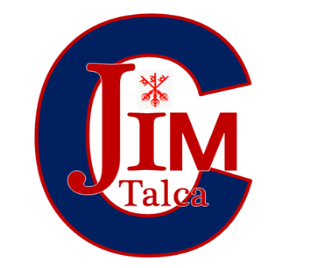 Estimada y estimado estudiante observa detenidamente las imágenes y responde:NOMBRE ALUMNO:CURSO: 5° básicoFecha de entrega: 27 abril 2020Fecha de entrega: 27 abril 2020Unidad n°1 Aplicar herramientas de software de representación para organizar, comunicar e intercambiar ideas.Unidad n°1 Aplicar herramientas de software de representación para organizar, comunicar e intercambiar ideas.OBJETIVO: Observar imágenes tecnológicas y describir su usoOBJETIVO: Observar imágenes tecnológicas y describir su uso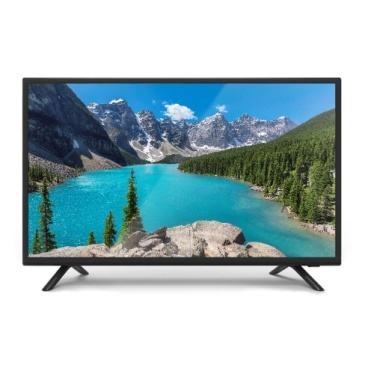 Nombre de objeto tecnológico:Forma del objeto tecnológico:Función de objeto tecnológico: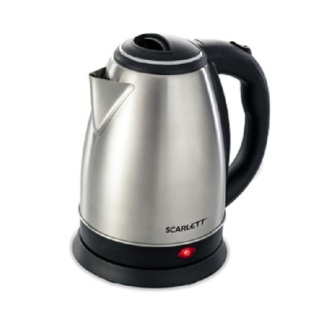 Nombre de objeto tecnológico:Forma del objeto tecnológico:Función de objeto tecnológico: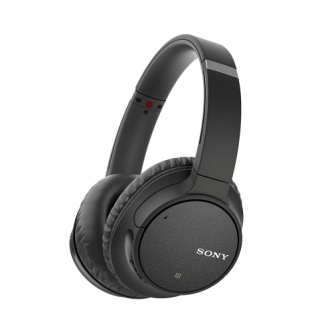 Nombre de objeto tecnológico:Forma del objeto tecnológico:Función de objeto tecnológico: